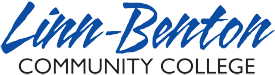 WR 121—Spring 2015Course InformationRequired Texts and Supplies:Graff, Gerald, Cathy Birkenstein, and Russel Durst, eds. “They Say / I Say”: The 	Moves That Matter in Academic Writing—with Readings. 2nd ed. New 	York: Norton, 2012.Nota bene—you should have absolutely no problem obtaining “They Say/I Say” from our LBCC bookstore as “They Say / I Say” is one of two required texts for WR 121. And yes—the full title of the book is “They Say / I Say”: The Moves That Matter in Academic Writing—with Readings, but from henceforth we will refer to the book simply as “They Say / I Say.” Also, you should note well (nota bene in Latin) that when a writer refers to a book, the title of a book is always placed in italics (or underlined in the antique world of typewriters). And—the manner in which I wrote the book entry is in accordance with MLA style—we’ll learn more about MLA style as we progress through the term.Bullock, Richard, Michal Brody, and Francine Weinberg, eds. The Little Seagull Handbook—with Exercises. 2nd ed. New York: Norton, 2014.More important information—you MUST obtain the EXACT versions of the two course texts for this class. In other words, you must obtain the second editions of the texts. Why must you obtain the second editions of the texts? Because editors possess a pernicious propensity to alter texts from published edition to edition, and we all need to be literally on the same page when we read from the texts. Always bring a pen and paper to class. After all, this is a writing class, and we will be doing many in-class writings throughout the ensuing weeks.You’ll need to purchase two blue/green books that you’ll use for the practice final exam in addition to the two blue/green books that you’ll use for the actual final exam. You needn’t obtain the four blue/green books till the beginning of the fifth week of the class. The LBCC bookstore sells blue/green books, and the last time that I checked blue/green books were still thirty-five cents each.Catalog Course DescriptionWR 121 English Composition (3 class hrs/wk, 3 cr) F/W/Sp/Su Covers processes and fundamentals of writing expository essays, including structure, organization and development, diction and style, revision and editing, mechanics, and standard usage required for college-level writing. Placement determined by pre-enrollment testing (CPT). Students using the writing lab are required to attend a Writing Lab Orientation at the beginning of the term. Orientation times and dates can be found at www.linnbenton.edu/go/writinglab. Prerequisite: Placement in WR 121 is determined by pre-enrollment testing (CPT) or by passing WR 115 with a grade of “C” or better. With an advisor’s approval, students may challenge their mandatory placement by signing a self-placement form through their counselor.Student Learning Objectives and OutcomesThe human mind is a miraculous mechanism. Every second of every moment of every day we have ever experienced has been received, filtered, and processed by our minds. In our minds we store memories of our experiences, and from our memories we make choices, and from these choices we make decisions. Your very act of reading this writing is a result of a choice that you made to take this class based upon a decision that you made to attend this college based upon memories that contribute to shaping your perception of yourself. And these words that you are reading are a result of my mind making choices—and making word choices is what a writer does. During the next ten weeks, we are going to learn how a writer makes choices. We are going to learn that there are certain exacting rules that a writer must adhere to—these rules form the mechanics of writing. The fundamental mechanics of writing include correct spelling, correct grammar, and correct syntax—all vital functions that contribute to effective writing. In addition to working on our fundamental writing mechanics, we are going to read various short selections from our reader in order to learn how to read at the college level. We are going to write three essays this term—a personal narrative essay, an informative essay that will include research, and a persuasive essay that will also include research. We are going to take quizzes throughout the term, and we are going to practice timed writing by writing various responses in class. We are also going to take a mandatory final exam. At the end of this class, the student will be able to:Student Learning ObjectivesRead, interpret, and analyze texts at the required college level Write with grammatical and syntactical proficiencyPerform college level researchWrite a personal narrative essayWrite an informative essay that includes researchWrite a persuasive essay Student Learning OutcomesAnalyze the rhetorical needs (the interaction of audiences, purpose/outcome, and subject) of a variety of academic and practical writing assignments.Apply appropriate levels of critical thinking strategies (knowledge, comprehension, application, analysis, synthesis, evaluation) in response to the rhetorical needs of an assignment.Implement appropriate rhetorical elements and organization (introduction, thesis, development and support, rebuttal, visuals, narration, conclusion, etc.) in response to the rhetorical needs of an assignment.Locate, evaluate, and integrate high-quality information and opinion in response to the rhetorical needs of an assignment.Craft sentences and paragraphs that communicate their ideas clearly and effectively using words, sentence patterns, and writing conventions to make their writing clear, credible, and persuasive.Grading 50%	Essays20%	Quizzes and in-class writings30%	Final examAttendance PolicyIf you know for certain that you have to miss a class because of an emergency or because of an ineluctable circumstance, I’ll do my best to work with you. If you simply choose not to attend class, your cavalier attitude could lead to severe academic penalty. Also, please be on time to class. It is highly disrespectful to me and to your fellow students when you are late to class. Thank you.PlagiarismPlagiarism is word theft. You will receive the grade of F for this course if you plagiarize. Plagiarizing occurs when a writer steals the words of another writer and claims that the stolen words are her or his own words. Over the course of the next ten weeks, I will show you how to use direct quotations and how to paraphrase. When you use direct quotations and when you paraphrase, and when you give credit where credit is due through the use of parenthetical citations using MLA style, you avoid plagiarism altogether. By analogy—if you steal a car and the police track you down and arrest you for grand theft auto, the police usually don’t smile at you and say, “Please don’t do that again.” As you are well aware, you will be punished to the full extent of the law for your auto theft, and by extension, college professors will punish you for plagiarizing (though it is unlikely that you will be incarcerated). Don’t plagiarize. Thank you. For further information concerning academic honesty, please consult the following:Linn-Benton Community College: Student Rights, Responsibilities, and Conduct Handbook   You can reach the handbook through the following: linnbenton.edu/go/student-	rightsLate Work PolicyPart of being a successful college student is learning how to budget your academic time. Generally, I will not accept any late essays—it simply isn’t fair to the students who hand in their essays on time. However, I would rather receive a late essay than no essay at all. Thus, in fairness to the students who hand in their essays on time, I will drop your essay’s grade a full letter grade corresponding to every class session that your essay is late. Class Courtesy and Electronic Device PolicyOnce more, coming to class late is extremely disrespectful to your classmates. Please be on time to every class. Thank you! Also, texting, Internet surfing, Tweeting, and Facebooking (is there such a verb?) are not only disruptive activities, but also will not be tolerated during class time. Thank you! Also, please leave your hate hats at home. One of my favorite bands from Finland once sang, “Hating is easy / Loving takes real character.” It’s true—it takes much more courage to be tolerant, to be respectful, to be kind, and to be empathetic than it does to hate. Please have the courage to be kind. Diversity, Respect, Tolerance, and GoodwillThe LBCC community is enriched by diversity. Each individual has worth and makes contributions to create that diversity at the college. Each individual has the right to think, to learn, and to work in an environment of respect, tolerance, and goodwill. Great ExpectationsWhat I expect from you:To attend class as much as humanly possibleTo bring open minds and open hearts to every classTo be tolerant of each otherTo respect each otherTo do the readings in our booksTo use your imaginationsTo write from your hearts and from your soulsTo grow as writersTo grow as human beingsWhat you should expect from me:To give you the best writing and reading instruction that I am able to give youTo hand back your essays in a timely mannerTo be understanding and empathetic To be on time to every class, just as I expect you to be on time to every classTo respect you tremendously for having the vision and the courage to attend collegeTo open doors, windows, and horizons in your imaginationsTo help you succeed To help you grow as human beingsThis syllabus is subject to changes at the professor’s discretion. Here’s looking forward to a great spring term at LBCC!Professor:   Dr. Nicholson              CRN:   47241                Email:   nicholb@linnbenton.edu              Days:   Tuesdays and Thursdays                Office:   SSH-212              Times:  1:00 to 2:20                Office Hours:   T R 4:00 to 5:00              Room:   IA-219